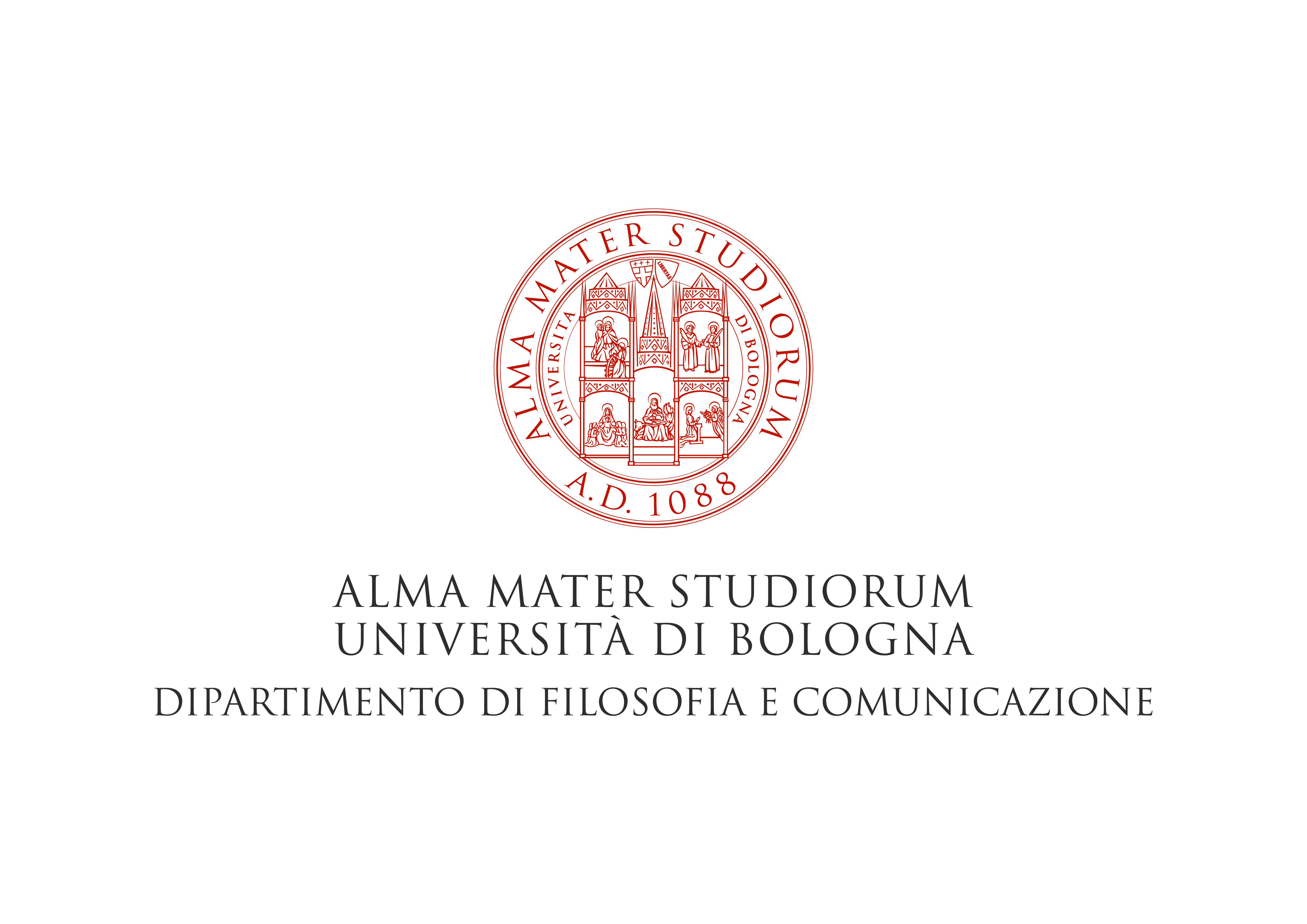 PROPOSTA DI CANDIDATURA DI VISITING RESEARCHERDIPARTIMENTO DI FILOSOFIA E COMUNICAZIONE – FILCOM – A.A. 2021-22(inviare entro l’8 ottobre 2021 tramite platform https://personale.unibo.it)Il sottoscrittoCognome e nome 	e-mail 	Tel/Cell propone con la presente, ai sensi delle Linee Guida del Dipartimento di Filosofia e Comunicazione – FILCOM in materia di Visiting Researcher, la candidatura diCognome 	 Nome Istituzione di Provenienza Qualifica	A tale riguardo, segnala quanto segue:Istituzione di provenienza:Denominazione Indirizzo postale 	Telefono	 e-mail	Periodo indicativo di svolgimento dell’attività presso il Dipartimento di Filosofia e Comunicazione (dall’8 novembre 2021 al 31 ottobre 2022):Dal 	  Al	Accordo/Convenzione fra l’istituzione di provenienza e il Dipartimento di Filosofia e Comunicazione – FILCOM / l’Ateneo di riferimento (se esistente):Proposta di progetti di collaborazione tra FILCOM e l’istituzione di afferenza (se disponibile):Descrizione dell’attività prevista e aree tematiche entro le quali tale attività si colloca (Titolo esatto dell’attività seminariale e della lezione; temi e obiettivi della ricerca; valenza ai fini dell’internazionalizzazione del Dipartimento; …):Bologna, 	Firma